Татьянин день! Ликуй, студент!25 января - День российского студенчества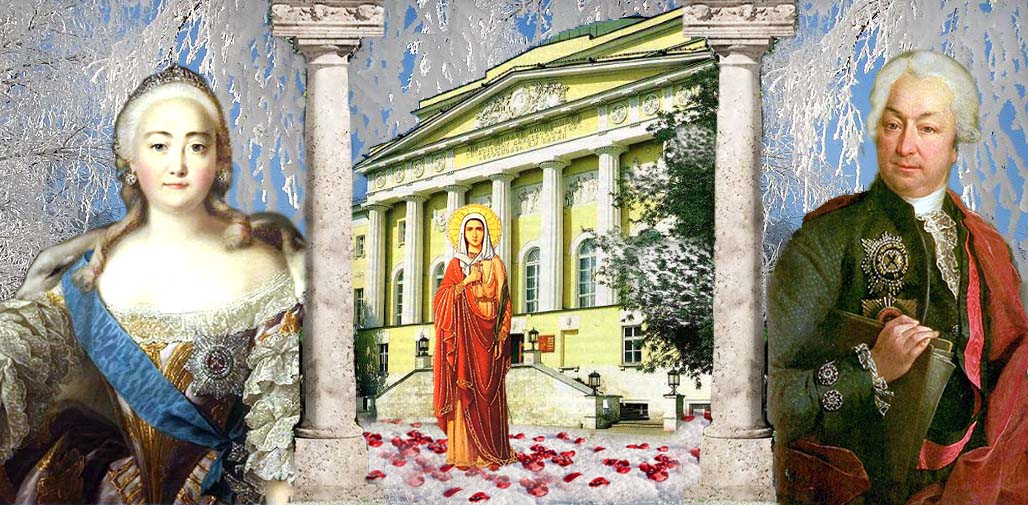     Этот день имеет свою историю: православная церковь 25 января вспоминает святую мученицу Татиану, студенты и профессорско-преподавательский состав Московского государственного университета имени М.В. Ломоносова отмечают день рождения МГУ.     25 января 1755 году императрица Елизавета подписала Указ об основании Московского университета.История современная    День российского студенчества отмечается в соответствии с указом президента РФ от 25 января 2005 года.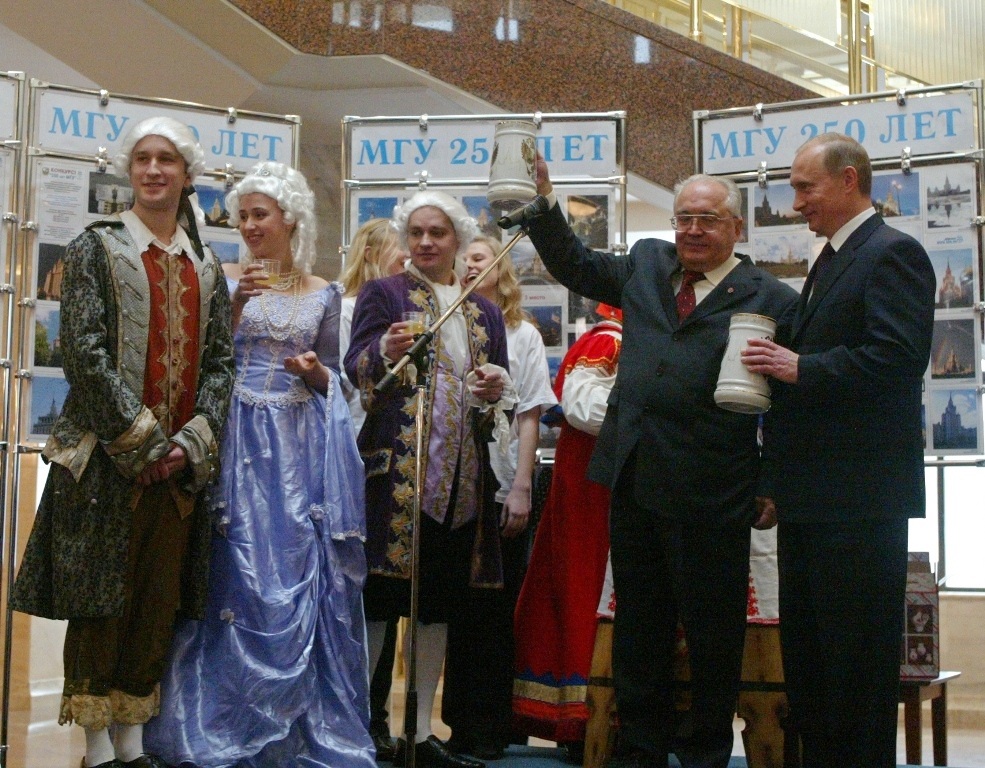  В России традиционно в этот день студенты устраивают массовые гуляния.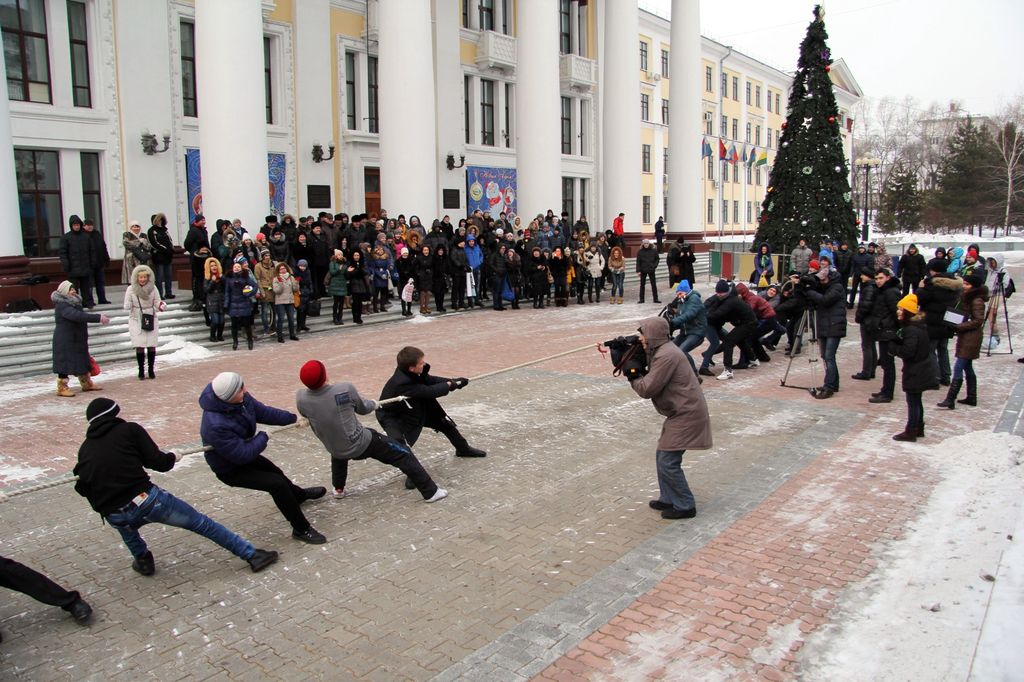 К Татьяниному дню приурочено награждение университетскими премиями имени М.В. Ломоносова и имени И.И. Шувалова.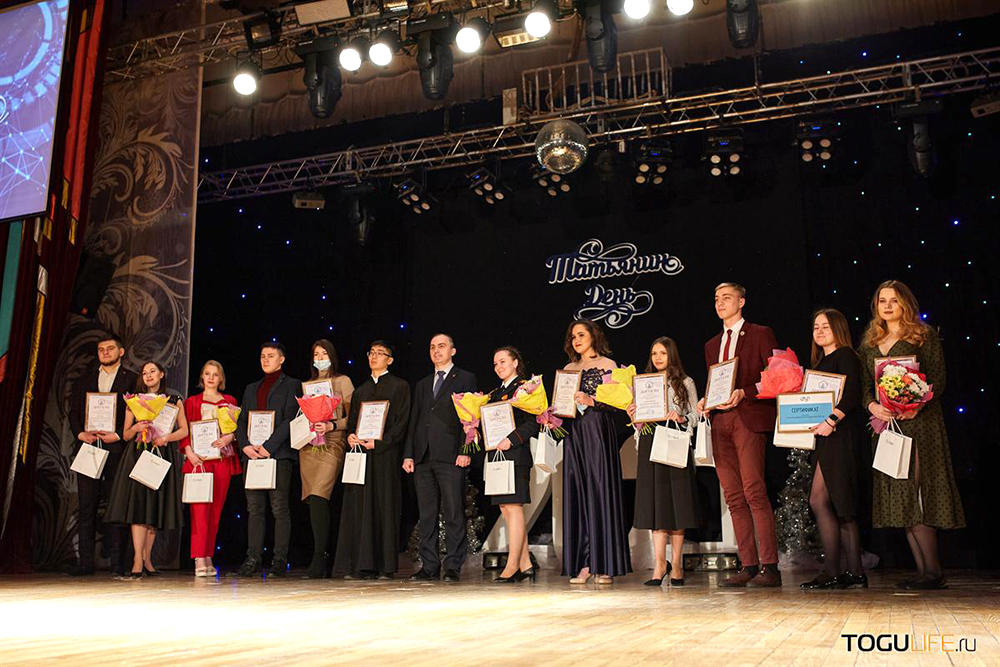 Русская православная церковь вспоминает в этот день святую мученицу Татиану, которая считается покровительницей всего российского студенчества.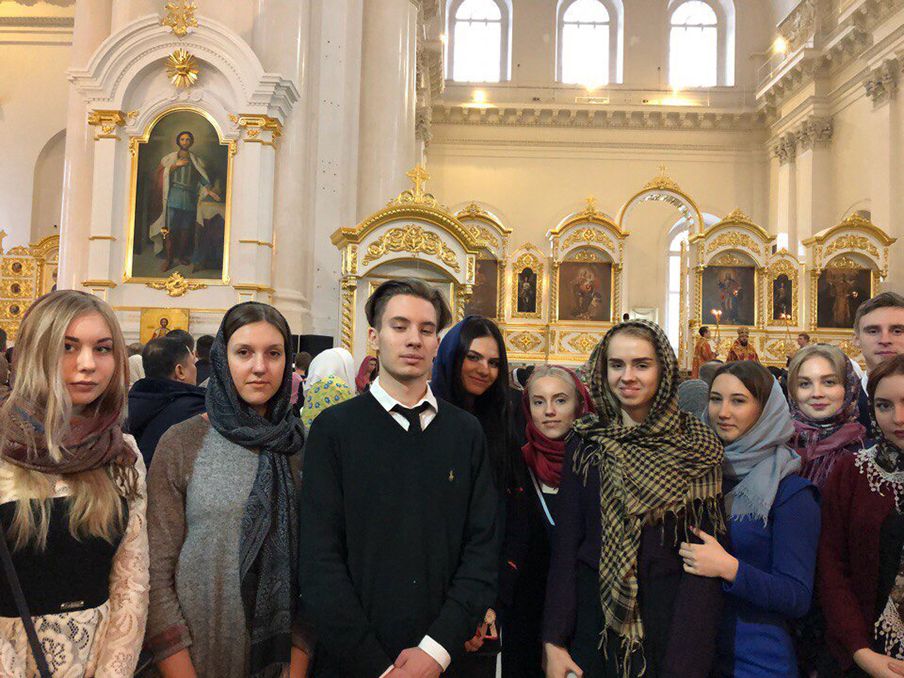 В этот день свои именины отмечают все женщины, носящие имя Татьяна (имя «Татиана» в переводе с греческого означает «устроительница»)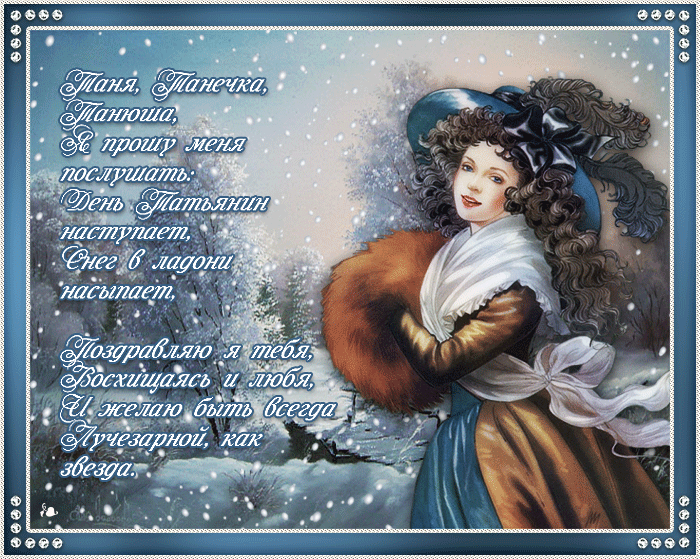 Ответственный за информацию:Селиверстова И. Е. – Педагог - библиотекарьМатериал подготовлен на основе информации РИА Новости и открытых источников:http://letopis.msu.ru/content/tatyanin-denhttps://edu.ru/news/eksklyuzivy/den-studenta-istoriya-prazdnika/https://ria.ru/20200125/1563772055.htmlhttps://bibliopskov.ru/tatday.htmhttps://classpic.ru/blog/den-studentov-tatyanin-den-foto.html